SANT KARSHNI PUBLIC SCHOOL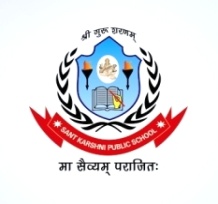 Jalesar Road SadabadAffiliated to CBSE (No.-2131984)Ph. 7830730300, 7500401700Email.id:- kpssadabad@gmail.comWebsite: www.santkarshnipublicschool.inHOLIDAY HOMEWORK 2023-24CLASS- NURSERYENGLISH : WRITING BOOK – (15 page) A to M (5 page)MATHSWRITING BOOK – (15 page) 1 to 10, Counting ( 5 page)HINDIWRITING BOOK & ¼15 ist½ v ls v% rd fy[kksa ¼5 ist½I can do it Holiday work sheets (10 page)NOTE – Write all work in notebook three in one. Complete your holiday homework    (Happy Vacation)                SANT KARSHNI PUBLIC SCHOOLJalesar Road SadabadAffiliated to CBSE (No.-2131984)Ph. 7830730300, 7500401700Email.id:- kpssadabad@gmail.comWebsite: www.santkarshnipublicschool.inHOLIDAY HOMEWORK 2023-24CLASS- NURSERYENGLISH : WRITING BOOK – (15 page) A to M (5 page)MATHSWRITING BOOK – (15 page) 1 to 10, Counting ( 5 page)HINDIWRITING BOOK & ¼15 ist½ v ls v% rd fy[kksa ¼5 ist½I can do it Holiday work sheets (10 page)NOTE – Write all work in notebook three in one. Complete your holiday homework    (Happy Vacation)